Р Е Ш Е Н И Е Собрания депутатов муниципального образования«Моркинский муниципальный район»О работе системы здравоохранения муниципального образования «Моркинский муниципальный район» по охране здоровья населенияЗаслушав и обсудив информацию заместителя главного врача по медицинскому обслуживанию населения государственного бюджетного учреждения Республики Марий Эл «Моркинская центральная районная больница» Антюшиной Н.Е.,Собрание депутатов муниципального образования «Моркинский муниципальный район» РЕШАЕТ:1. Информацию заместителя главного врача по медицинскому обслуживанию населения государственного бюджетного учреждения Республики Марий Эл «Моркинская центральная районная больница» Антюшиной Н.Е. о работе системы здравоохранения муниципального образования «Моркинский муниципальный район» по охране здоровья населения принять к сведению.2. Рекомендовать государственному бюджетному учреждению Республики Марий Эл «Моркинская центральная районная больница»:- продолжить работу по дальнейшему улучшению качества оказываемой медицинской помощи и экономному использованию ресурсов здравоохранения с постоянным анализом и подведением итогов деятельности лечебно-профилактического учреждения, повышением эффективности использования экономических, кадровых, материально-технических ресурсов;- улучшить качество проведения медицинских осмотров;- развивать выездные формы с целью раннего выявления патологии, занимающих ведущие места в структуре смертности населения района.	3. Контроль за исполнением настоящего решения возложить на постоянную комиссию по социальному развитию территории.Глава муниципального образования«Моркинский муниципальный район»,председатель Собрания депутатов                                                    С. Иванова«Морко муниципальный район» муниципальный образованийындепутатше–влакын Погынжо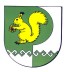 Собрание депутатов    муниципального образования  «Моркинский муниципальный район» № 50шестой созыв«27» мая 2015 года